Coordenadas em movimento: comunicação e espaçoEduardo de JesusFigura (01)Figura (02)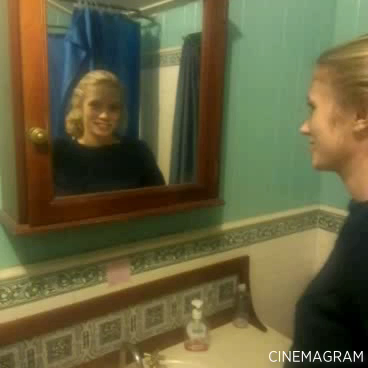 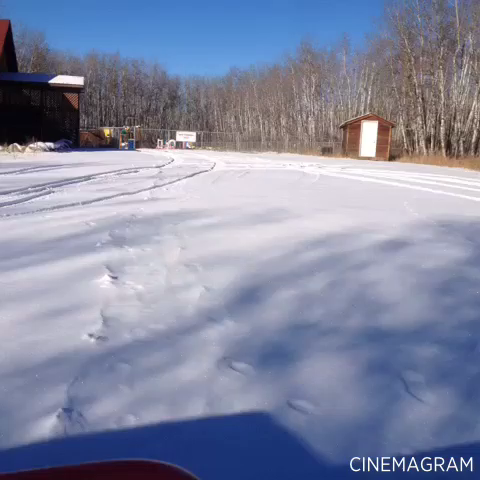 Do perfil “Grigouilli”Do Perfil “Kwannch3z” 